13 июня  2018 годаПрокуратура разъяснеетПостановлением Правительства РФ от 30.05.2018 № 618 с 1 июня 2018 года до 17 июля 2018 года введен новый дорожный знак - «Движение автобусов запрещено».Новый знак 3.34 «Движение автобусов запрещено» представляет собой круг в формате запрещающих дорожных знаков. В центре знака расположено изображение автобуса, аналогичное изображению, расположенному на табличке 8.4.4 «Вид транспортного средства». Действие знака не распространяется на автобусы, осуществляющие регулярные перевозки пассажиров по муниципальным, межмуниципальным маршрутам регулярных перевозок и смежным межрегиональным маршрутам регулярных перевозок. Зона действия знака распространяется от места установки знака до ближайшего перекрестка за ним, а в населенных пунктах при отсутствии перекрестка - до конца населенного пункта. Действие знаков не прерывается в местах выезда с прилегающих к дороге территорий и в местах пересечения (примыкания) с полевыми, лесными и другими второстепенными дорогами, перед которыми не установлены соответствующие знаки. За нарушение указанного знака предусмотрена административная ответственность по части 1 статьи 12.16 Кодекса об административных правонарушениях РФ и наказание в виде штрафа в размере 500 рублей..И.о. прокурора Сургутского района                                                       В.Л. РомановЗабродинаЕ.А., тел. 21-99-79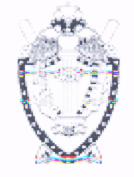 ПРОКУРАТУРА СУРГУТСКОГО РАЙОНАХанты-Мансийского автономного округа - Югры